Making Sense of Open Education – Day 5Irene StewartLink to copyright information for my jurisdiction:Canadian Intellectual Property Rights Office http://www.ic.gc.ca/eic/site/cipointernet-internetopic.nsf/eng/h_wr00003.htmlGovernment of Canada, a Guide to Copyright https://www.ic.gc.ca/eic/site/cipointernet-internetopic.nsf/eng/h_wr02281.htmlGovernment of Ontario, Trademarks, copyright and other intellectual property https://www.ontario.ca/page/trademarks-copyright-other-intellectual-propertyGovernment of Ontario, Open Government License – Ontario https://www.ontario.ca/page/open-government-licence-ontarioNotes on VideosCopyright, CC & Fair Use https://www.youtube.com/watch?v=sbQMxI310iQ&feature=youtu.beOnline images & other works, you can’t just use anythingSingle C icon ©Creative commons licenses – can be free to use, reproduce and remixFair Use – small amount of a work – 5-10% of a bookClassroom – a good place to teach creative commonsA shared culturehttps://www.youtube.com/watch?v=1DKm96Ftfko&feature=youtu.beCreative commons in response to failed sharingCreators can make a choiceExercise your rights in the way you want toAbout building communityWanna work together {Creative Commons}https://www.youtube.com/watch?v=TokJ48dZLLI&feature=youtu.beSharing creative wealth, around the world© all rights reservedCC is free to apply license where you don’t give up your license, you refine itAttributionThe flickr cc attribution helper may be ready to use, but I neither understand how to use is or what it is for.Create your own license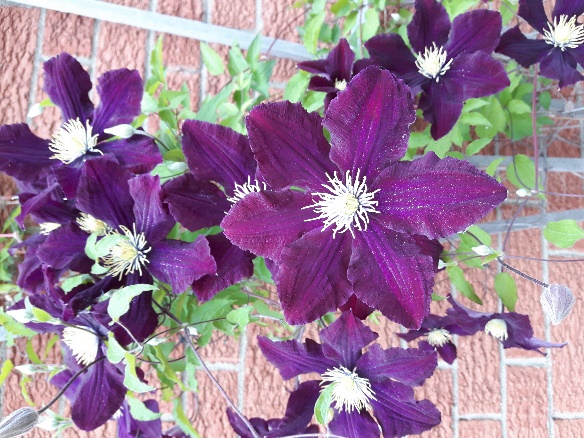 Purple Climber by Irene Stewart 
This work is licensed under a Creative Commons Attribution 4.0 International License.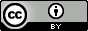 TitleAuthorSourceLicense“cats”David Howardhttps://www.youtube.com/watch?v=TokJ48dZLLI&feature=youtu.beCC-BY 2.0Vượt sóngH. Đứchttps://www.flickr.com/photos/33845213@N00/41683169805/CC Attribution-NonCommerical LicenseWake Up NowAgenda23http://freemusicarchive.org/music/AGENDA_23/AGENDA_23_-_Singles/AGENDA_23_-_WAKE_UP_NOWCC Attribution-ShareAlike License.